К а р а р                                                                             ПОСТАНОВЛЕНИЕ  30 май 2014 -йыл                          №21                                     30 мая  2014 годаОб установлении уличных ламп, счетчиков и светодиодов  по ул. Советская и ул. Победы в с. Юмашево муниципального района  Чекмагушевский  районРеспублики БашкортостанВ соответствии с ФЗ №131 «Об общих принципах организации местного самоуправления», Уставом сельского поселения Юмашевский сельсовет муниципального района Чекмагушевский район Республики  Башкортостан,  администрация сельского  поселения Юмашевский сельсовет муниципального района Чекмагушевский район Республики Башкортостан  постановляет:Установить уличные лампы, счетчики и светодиоды по ул. Советская и ул. Победы в с. Юмашево Чекмагушевского района Республики Башкортостан .Контроль за исполнением данного постановления оставляю за собой.Глава сельского поселения                                            Е.С.СеменоваК а р а р                                                                             ПОСТАНОВЛЕНИЕ  30 май 2014 -йыл                          №20                                    30 мая  2014 годаОб установлении уличных ламп, счетчика и светодиодов по ул.  Свободы  и ул. Победы в с. Юмашево Чекмагушевского районаРеспублики БашкортостанВ соответствии с ФЗ №131 «Об общих принципах организации местного самоуправления», Уставом сельского поселения Юмашевский сельсовет муниципального района Чекмагушевский район Республики  Башкортостан,   администрация сельского  поселения Юмашевский сельсовет муниципального района Чекмагушевский район Республики Башкортостан  постановляет:Установить уличные лампы, счетчики  и светодиоды по ул. Свободы и  ул. Победы в с. Юмашево муниципального района Чекмагушевский район  Республики Башкортостан.Контроль за исполнением данного постановления оставляю за собой.Глава сельского поселения                                            Е.С.СеменоваБАШ[ОРТОСТАН  РЕСПУБЛИКА]ЫСА[МА{ОШ  РАЙОНЫ муниципаль районЫНЫ@   ЙОМАШ АУЫЛ СОВЕТЫ АУЫЛ  БИЛ^м^]Е  ХАКИМИ^ТЕ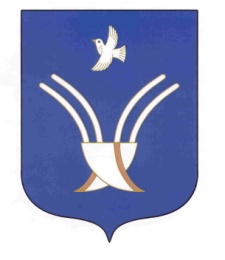 Администрация сельского поселения Юмашевский сельсоветмуниципального района Чекмагушевский район Республики БашкортостанБАШ[ОРТОСТАН  РЕСПУБЛИКА]ЫСА[МА{ОШ  РАЙОНЫ муниципаль районЫНЫ@   ЙОМАШ АУЫЛ СОВЕТЫ АУЫЛ  БИЛ^м^]Е  ХАКИМИ^ТЕАдминистрация сельского поселения Юмашевский сельсоветмуниципального района Чекмагушевский район Республики Башкортостан